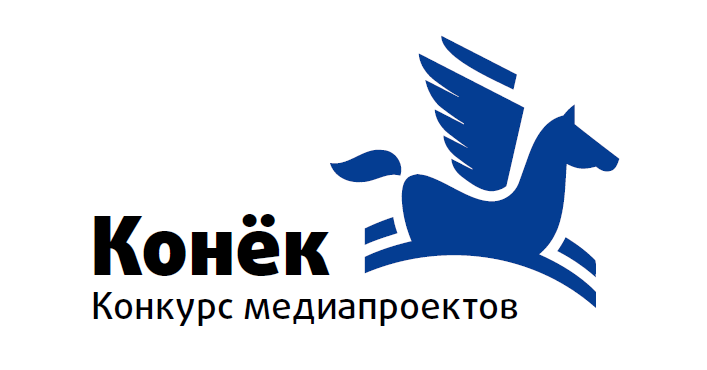 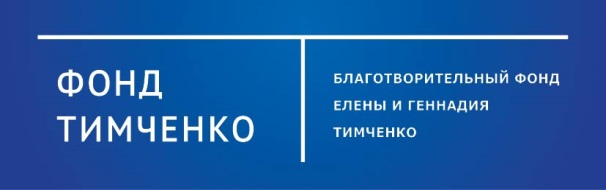 Положение о проведении 
Всероссийского конкурса медиапроектов
для социально ответственных 
средств массовой информации и творческих студий 
по теме профилактики социального сиротства 
«Конёк»1. ОБЩИЕ ПОЛОЖЕНИЯ1.1. Положение о проведении Всероссийского конкурса медиапроектов для социально ответственных СМИ и творческих студий по теме профилактики социального сиротства (далее Положение) определяет условия и порядок проведения конкурса (далее Конкурс).1.2. Конкурс организован Благотворительным фондом Елены и Геннадия Тимченко и администрируется Агентством социальной информации (далее Организаторы). 1.3. Организация и проведение Конкурса строится на принципах прозрачности и открытости, а также на принципах Декларации прав ребенка, принятой Генеральной Ассамблеей ООН 20 ноября 1959 года:«Ребенку должна быть обеспечена специальная защита и предоставлены возможности и благоприятные условия, которые позволяли бы ему развиваться физически, умственно, нравственно, духовно и в социальном отношении здоровым и нормальным путем и в условиях свободы и достоинства».«Ребенок для полного и гармоничного развития его личности нуждается в любви и понимании. Он должен, когда это возможно, расти на попечении и под ответственностью своих родителей и во всяком случае в атмосфере любви и моральной и материальной обеспеченности. На обществе и на органах публичной власти должна лежать обязанность осуществлять особую заботу о детях, не имеющих семьи».2. ЦЕЛИ И ЗАДАЧИ КОНКУРСАЦель – Конкурс проводится для привлечения внимания средств массовой информации 
к теме профилактики социального сиротства посредством стимулирования и поддержки журналистов, объективно, качественно, системно и творчески освещающих темы профилактики социального сиротства, отношения общества к приемным семьям, работы 
с приемной семьей.Задачи: поддержать системные усилия и стимулировать появление новых проектов СМИ по конструктивному освещению вышеуказанных актуальных для общества тем; мотивировать журналистов глубже разобраться в проблемах, связанных с социальным сиротством, способах их решения, сотрудничать с экспертами в этой сфере, рассказывать обществу реальные истории;привлечь внимание общества к существующим практикам поддержки семей – профессиональным службам, предоставляющим кровным и приемным семьям услуги поддержки и сопровождения, а также сообществам взаимной поддержки семей.3. УЧАСТНИКИ КОНКУРСАВ Конкурсе могут принять участие юридические лица – редакции российских СМИ, творческие студии и объединения, представившие медиапроекты в соответствии с условиями Конкурса. 4. ЖАНРЫ МАТЕРИАЛОВНа Конкурс принимаются медиапроекты, предусматривающие серийный выпуск материалов следующих жанров:теле-, радиопрограммы, циклы передач (информационно-аналитические, ток-шоу, репортажи), документальные фильмы;циклы статей (очерки, репортажи, интервью), тематические рубрики (электронные и печатные);интернет-проекты с использованием мультимедийных форматов.5. ТЕМЫ КОНКУРСАПрофилактика социального сиротства и семейных кризисов для сохранения ребенка в кровной семье.Реальная жизнь приемных семей (в том числе трудности, с которыми они сталкиваются и как преодолевают, сопровождение и поддержка приемных семей, сообщества приемных семей).Отношение общества к приемным семьям.6. НОМИНАЦИИ КОНКУРСА Лучший медиапроект в печатном издании;Лучший медиапроект в интернет-издании;Лучший медиапроект в телеэфире;Лучший медиапроект в радиоэфире;Лучший новый медиапроект.В каждой номинации предполагается поддержать от одного до трех медиапроектов.Жюри оставляют за собой право перераспределить бюджет Конкурса между номинациями по рекомендации Экспертного совета.7. УСЛОВИЯ И ПОРЯДОК УЧАСТИЯ Участники Конкурса подают заявки на реализацию медиапроектов в 2016 году.Медиапроекты должны быть реализованы в период с марта по ноябрь 2016 года 
(январь-февраль – заключение договоров, декабрь – предоставление отчета). Срок реализации медиапроектов – от 6 до 9 месяцев. С победителями Конкурса заключается договор. 8. ПРИЗЫ И НАГРАЖДЕНИЕБюджет Конкурса составляет 4 млн рублей. Размер поддержки медиапроектов – от 100 тыс. до 700 тыс. рублей. Победители Конкурса получат также памятные призы (статуэтку «Конёк») и дипломы.Дополнительно Жюри присудит специальные призы (статуэтка «Конёк» и диплом) за вклад в просвещение общества в сфере профилактики социального сиротства журналистам и СМИ, которые продемонстрировали в своих заявках наиболее успешный опыт в освещении этой темы в 2015 году:Приз Лучшему автору;Приз Лучшим редакциям и творческим студиям;Специальный приз. Награждение победителей состоится в Москве в декабре 2015 года.9. ТРЕБОВАНИЯ К ПОДГОТОВКЕ ЗАЯВКИУчастники Конкурса подают заявки (форма заявки прилагается), в которых должно быть указано: цели и задачи медиапроекта;целевая аудитория проекта и охват;анализ ситуации и проблемы, на которую направлен медиапроект;опыт участника Конкурса по освещению этой темы;сценарная концепция: какие материалы/продукты будут созданы и опубликованы в рамках медиапроекта;этапы реализации;эксперты, привлекаемые к реализации медиапроекта;команда проекта;ожидаемые результаты по итогам медиапроекта;продолжение после завершения финансирования;вклад участника в реализацию медиапроекта (софинансирование и другие вложенные ресурсы). Внимание: в рамках Конкурса могут быть поддержаны проектные и административные  расходы, связанные с созданием контента (например, гонорары экспертам и журналистам, поездки, производственные расходы и т.п.), но не будет финансироваться платное размещение материалов в СМИ.Заявки принимаются по электронной почте по адресу: konkurskonek@timchenkofoundation.orgК заявке необходимо приложить копии следующих документов, заверенные уполномоченным лицом организации:для всех участников Конкурса:копию свидетельства о регистрации средства массовой информации;копию лицензии на вещание (при наличии);копию выписки из Единого государственного реестра юридических лиц, полученную не позднее чем за 2 (два) месяца до подачи заявки на Конкурс;копию Устава (положения об организации);копию гарантийного письма о размещении материалов, производимых в рамках медиапроекта, в СМИ (с указанием названия и аудитории охвата);дополнительно для интернет-проектов:копию документа, подтверждающего, что участник Конкурса является администратором доменного имени интернет-сайта, указанного в заявке.10. КРИТЕРИИ ОТБОРА Решение о присуждении и размерах финансовой поддержки медиапроектам принимают Экспертный совет и Жюри на основании следующих критериев:соответствие целям и задачам Конкурса;соответствие темам Конкурса;знание ситуации и понимание проблем, связанных с социальным сиротством;контакты с экспертами в области социального сиротства;проработанная концепция (сценарный план), раскрывающая тему;креативность и привлекательность идеи медиапроекта, рассчитанная на привлечение внимания целевой аудитории;потенциальный социальный эффект медиапроекта;разумный бюджет медиапроекта;устойчивость медиапроекта, возможность продолжения после завершения финансирования;наличие софинансирования или другого вклада в медиапроект; дополнительный критерий – опыт СМИ в освещении тем Конкурса, особо учитывается при присуждении специальных призов за вклад в просвещение общества в сфере профилактики социального сиротства:Приз Лучшему автору;Приз Лучшим редакциям и творческим студиям;Специальный приз. Каждый критерий оценивается экспертами в баллах от 0 до 10. Максимальная сумма баллов, которую может набрать одна заявка, – 110 (для нового медиапроекта – 100), минимальный проходной балл – 70 (для нового медиапроекта – 60). 11. СРОКИ ПРОВЕДЕНИЯ КОНКУРСА 19 октября – 19 ноября 2015 года – подача медиапроектов на Конкурс.20–30 ноября 2015 года – работа Экспертного совета. 07–10 декабря 2015 года – подведение итогов Конкурса, заседание Жюри.до 14 декабря 2015 года – объявление итогов Конкурса.17 декабря 2015 года – награждение победителей Конкурса.12. ОРГКОМИТЕТ КОНКУРСАВ Оргкомитет Конкурса входят представители учредителя Конкурса – Благотворительного фонда Елены и Геннадия Тимченко и представители Агентства социальной информации, администратора Конкурса. Оргкомитет обеспечивает решение всех организационных вопросов подготовки и проведения Конкурса, в том числе:информирует о проведении Конкурса потенциально заинтересованных участников; осуществляет прием заявок;консультирует участников Конкурса по вопросам заполнения и предоставления конкурсной документации;осуществляет первичный отбор заявок в соответствии с формальными требованиями настоящего Положения о Конкурсе; осуществляет организацию работы Экспертного совета; осуществляет организацию работы Жюри Конкурса; информирует участников Конкурса об итогах Конкурса;организует и проводит церемонию награждения;принимает решение о перенаправлении присужденных победителю Конкурса средств в случае его отказа от заключения договора.13. ЭКСПЕРТНЫЙ СОВЕТ В Экспертный совет Конкурса входят специалисты, работающие в сфере защиты детства и профилактики сиротства, и медиаэксперты, освещающие в своих работах вопросы, связанные с социальным сиротством. Задачи Экспертного совета – предварительная оценка заявок, прошедших формальный отбор, в соответствии с критериями конкурса, рекомендации по итогам оценки заявок, формирование списка номинантов для представления Жюри. Члены Экспертного совета не должны представлять интересы какой-либо организации, подавшей заявку. В случае возникновения конфликта интересов эксперт обязан сообщить о своей заинтересованности в Оргкомитет конкурса. Перед началом работы члены Экспертного совета получают материалы, разъясняющие порядок их работы (Положение о Конкурсе, экспертную карту). Все рассматриваемые заявки оцениваются в баллах в экспертной карте в соответствии с критериями оценки. Экспертный совет может рекомендовать Жюри перераспределить призы между номинациями.По результатам оценки членов Экспертного совета составляется рейтинг заявок в каждой из номинаций.По итогам работы Экспертного совета на основе рейтинга и рекомендаций экспертов составляется список номинантов.Список номинантов представляется Жюри для принятия окончательного решения о поддержке медиапроектов. 14. ЖЮРИЖюри рассматривает заявки из списка, определенного Экспертным советом, и определяет победителей Конкурса.В состав Жюри входят представители Организаторов Конкурса, авторитетные журналисты, медиаменеджеры, деятели науки и искусства, общественные деятели и представители организаций (в т.ч. органов власти), имеющие отношение к сфере проведения Конкурса. Состав Жюри утверждается на заседании Оргкомитета Конкурса.Члены Жюри знакомятся с Положением о Конкурсе и дают письменное согласие на работу 
в Жюри. Члены Жюри работают в рамках Конкурса на добровольной и безвозмездной основе.Председатель Жюри выбирается открытым голосованием из числа его участников. 
При равенстве голосов голос Председателя Жюри является решающим.15. ПРОЧИЕ УСЛОВИЯОрганизаторы Конкурса оставляет за собой право распространять информацию об участниках Конкурса и их проектах по своему усмотрению.В случае предъявления требований, претензий и исков третьих лиц, в том числе обладателей авторских и смежных прав на указанные в заявке участника объекты, участник Конкурса обязуется разрешать их от своего имени и за свой счет.Организаторы не сообщают участникам Конкурса отдельные результаты экспертных оценок поступивших заявок и не сообщают поступившие от экспертов комментарии, а также не разглашают ход обсуждения на заседаниях Экспертного совета и Жюри Конкурса.Присланные на Конкурс заявки не возвращаются. КОНТАКТЫ ОРГКОМИТЕТА КОНКУРСАБлаготворительный фонд Елены и Геннадия ТимченкоЭльвира Гарифулина, руководитель программ – egarifulina@timchenkofoundation.orgАгентство социальной информацииМария Проппер, руководитель отдела общественных связей – pr@asi.org.ruЗаявки принимаются по электронной почте: konkurskonek@timchenkofoundation.orgСтраница конкурса: http://timchenkofoundation.org/grants/konkurskonek